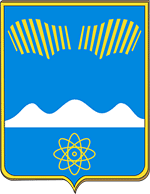 СОВЕТ ДЕПУТАТОВ ГОРОДА ПОЛЯРНЫЕ ЗОРИС ПОДВЕДОМСТВЕННОЙ ТЕРРИТОРИЕЙМурманская область г. Полярные Зори, ул. Сивко, д. 1, тел. 7-55-87___________________________________________________________________________			                                                                                                                                 Р Е Ш Е Н И Е № 28706 марта 2024 г.                                                                                 г. Полярные ЗориО внесении изменений в Положение«Об управлении и распоряжении муниципальной собственностьюмуниципального образования город Полярные Зорис подведомственной территорией»С целью приведения муниципальных правовых актов в соответствие с действующим законодательством Российской Федерации, руководствуясь статьями 24 и 36 Устава муниципального образования город Полярные Зори с подведомственной территорией, с учетом протеста прокуратуры города Полярные Зори от 30.01.2024 № 1-13-2023/Прдп36-24-20470018, Совет депутатов города Полярные Зори Р Е Ш И Л:1. Внести в Положение «Об управлении и распоряжении муниципальной собственностью муниципального образования город Полярные Зори с подведомственной территорией», утвержденное решением Совета депутатов г. Полярные Зори 26.06.2013 № 414 (в ред. от 16.11.2016 № 141), следующие изменения:1.1. В абзаце 2 пункта 1 статьи 20 слова «приказом Министерства экономического развития Российской Федерации от 30.08.2011 № 424» заменить словами «Приказом Минфина России от 10.10.2023 № 163н «Об утверждении Порядка ведения органами местного самоуправления реестров муниципального имущества»».1.2. Пункт 2 статьи 20 изложить в новой редакции:«2. Объектом учета в Реестре муниципального имущества (далее - объект учета) является следующее муниципальное имущество:- недвижимые вещи (земельный участок или прочно связанный с землей объект, перемещение которого без несоразмерного ущерба его назначению невозможно, в том числе здание, сооружение, объект незавершенного строительства, единый недвижимый комплекс, а также жилые и нежилые помещения, машино-места и подлежащие государственной регистрации воздушные и морские суда, суда внутреннего плавания либо иное имущество, отнесенное законом к недвижимым вещам);- движимые вещи (в том числе документарные ценные бумаги (акции) либо иное не относящееся к недвижимым вещам имущество, стоимость которого превышает размер, определенный решением Совета депутатов города Полярные Зори;- иное имущество (в том числе бездокументарные ценные бумаги), не относящееся к недвижимым и движимым вещам, стоимость которого превышает размер, определенный решением Совета депутатов города Полярные Зори.».2. Настоящее решение вступает в силу со дня его официального опубликования.Глава города Полярные Зори                             Председатель Совета депутатовс подведомственной территорией                      города Полярные Зори						              с подведомственной территорией __________________М.О. Пухов                      ________________Ю.П. Мельник